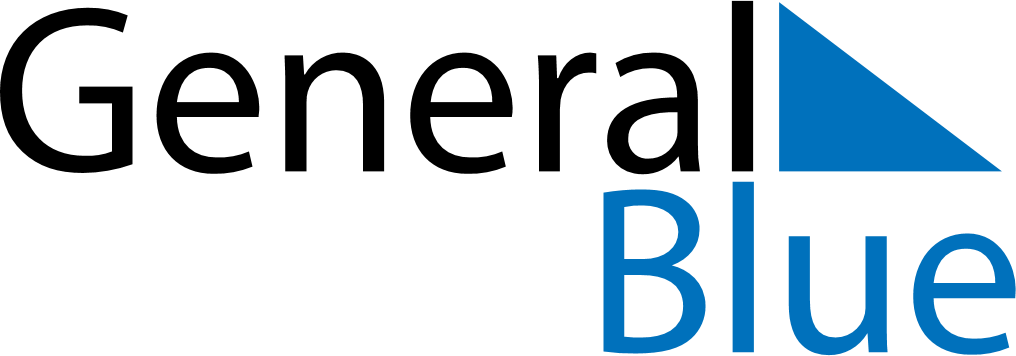 June 2024June 2024June 2024June 2024June 2024June 2024June 2024Obbola, Vaesterbotten, SwedenObbola, Vaesterbotten, SwedenObbola, Vaesterbotten, SwedenObbola, Vaesterbotten, SwedenObbola, Vaesterbotten, SwedenObbola, Vaesterbotten, SwedenObbola, Vaesterbotten, SwedenSundayMondayMondayTuesdayWednesdayThursdayFridaySaturday1Sunrise: 2:40 AMSunset: 10:32 PMDaylight: 19 hours and 51 minutes.23345678Sunrise: 2:38 AMSunset: 10:34 PMDaylight: 19 hours and 56 minutes.Sunrise: 2:36 AMSunset: 10:37 PMDaylight: 20 hours and 1 minute.Sunrise: 2:36 AMSunset: 10:37 PMDaylight: 20 hours and 1 minute.Sunrise: 2:34 AMSunset: 10:39 PMDaylight: 20 hours and 5 minutes.Sunrise: 2:32 AMSunset: 10:42 PMDaylight: 20 hours and 10 minutes.Sunrise: 2:30 AMSunset: 10:44 PMDaylight: 20 hours and 14 minutes.Sunrise: 2:28 AMSunset: 10:46 PMDaylight: 20 hours and 18 minutes.Sunrise: 2:26 AMSunset: 10:48 PMDaylight: 20 hours and 22 minutes.910101112131415Sunrise: 2:25 AMSunset: 10:50 PMDaylight: 20 hours and 25 minutes.Sunrise: 2:23 AMSunset: 10:52 PMDaylight: 20 hours and 28 minutes.Sunrise: 2:23 AMSunset: 10:52 PMDaylight: 20 hours and 28 minutes.Sunrise: 2:22 AMSunset: 10:54 PMDaylight: 20 hours and 32 minutes.Sunrise: 2:21 AMSunset: 10:56 PMDaylight: 20 hours and 34 minutes.Sunrise: 2:20 AMSunset: 10:57 PMDaylight: 20 hours and 37 minutes.Sunrise: 2:19 AMSunset: 10:58 PMDaylight: 20 hours and 39 minutes.Sunrise: 2:18 AMSunset: 11:00 PMDaylight: 20 hours and 41 minutes.1617171819202122Sunrise: 2:17 AMSunset: 11:01 PMDaylight: 20 hours and 43 minutes.Sunrise: 2:17 AMSunset: 11:02 PMDaylight: 20 hours and 44 minutes.Sunrise: 2:17 AMSunset: 11:02 PMDaylight: 20 hours and 44 minutes.Sunrise: 2:16 AMSunset: 11:02 PMDaylight: 20 hours and 46 minutes.Sunrise: 2:16 AMSunset: 11:03 PMDaylight: 20 hours and 46 minutes.Sunrise: 2:16 AMSunset: 11:03 PMDaylight: 20 hours and 47 minutes.Sunrise: 2:16 AMSunset: 11:04 PMDaylight: 20 hours and 47 minutes.Sunrise: 2:17 AMSunset: 11:04 PMDaylight: 20 hours and 47 minutes.2324242526272829Sunrise: 2:17 AMSunset: 11:04 PMDaylight: 20 hours and 46 minutes.Sunrise: 2:18 AMSunset: 11:04 PMDaylight: 20 hours and 45 minutes.Sunrise: 2:18 AMSunset: 11:04 PMDaylight: 20 hours and 45 minutes.Sunrise: 2:19 AMSunset: 11:03 PMDaylight: 20 hours and 44 minutes.Sunrise: 2:20 AMSunset: 11:03 PMDaylight: 20 hours and 43 minutes.Sunrise: 2:21 AMSunset: 11:02 PMDaylight: 20 hours and 41 minutes.Sunrise: 2:22 AMSunset: 11:01 PMDaylight: 20 hours and 39 minutes.Sunrise: 2:23 AMSunset: 11:00 PMDaylight: 20 hours and 36 minutes.30Sunrise: 2:25 AMSunset: 10:59 PMDaylight: 20 hours and 34 minutes.